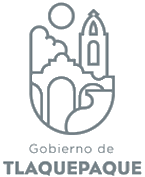 DIRECCIÓN JURÍDICA DE OBRAS PÚBLICASAGENDA DE ACTIVIDADES DE MAYO DE 2022.1 Fin de semana.2 Actividades normales de oficina. 1Cita Lic. Orlando2Oficio medida cautelar agraria 3Contrato arrendamiento motel4Requerimiento amparo 2307/2021 J 16°DMACYT514:00 cita6Requerimiento doc. 630/2022 J 9° DMACYT 3 Actividades normales de oficina.1Requerimiento fiscalía exp. 19/20192Requerimiento queja CEDHJ vía colima310:00 am “CTAC” 127 El Refugio4Requerimiento dom. 2192/2021 J 15° DMACYT, conflicto competencial.4 Actividades normales de oficina.1Requerimiento informe prodeur 2Requerimiento informe CEDHJ puentes peatonales Acta de Investigación 138/20225Actividades normales de oficina.1Requerimiento de Transparencia, Informe de actividades de abril.6Actividades normales de oficina.110:00 am “CTAC”7Fin desemana.8 Fin desemana.9Actividades normales de oficina1Requerimiento doc. 2145/2021 J 1° DMACYT2Datos a la notaria “El Terrón” 10 Actividades normales de oficina.1Vista Inspección Judicial 1279/2020 J 3° DMACYT2Temas DGIT 11 Actividades normales de oficina. 1Medida conciliatorias queja 2694/2022 CEDHJ2Cita 10:00 am318:00 Sesión informativa  12 Actividades normales de oficina.120:00 horas reunión Villa fontana 210:00 horas inspección judicial 1279/2020 J 3° DMACYT313:00 HORAS Terrazas 13 Actividades normales de oficina.1 Revisión incidental El Hoyanco 62/2022 6° TCMA2Requerimiento informe de Ley queja 2694/2022 CEDHJ3Reclamación 63/2021 Sala Superior Incidente de Nulidad411:00 Terrazas visita previa 5Requerimeito Unidad de Transparencia14 Fin desemana.15Fin desemana.16 Actividades normales de oficina.110:00 “CTAC”2Llamar JDEP 3Informe Justificado 630/2022 J 9° DMACYT4Reclamación A.D. 141/2022 4 TCMA17Actividades normales de oficina.1 Cita 11:00 am (San Pedrito)2Cita 13:00 pm (San  Pedrito) 3Convenio de Tolerancia cerrar accesos4Temas DGIT5Medida cautelar agraria 6Opinión antenas7Exp. Solicitud de Indemnización 201718 Actividades normales de oficina.1 Testimonial 45/2022 5° Sala TAE 2Requerimiento Amparo 2192/2021 J 15° DMACYT3Requerimiento Unidad de Transparencia411:00 am Fracc. Tempisque19 Actividades normales de oficina.113:00 hrs. Terrazas 2Requerimiento perito 630/2022 J 9° DMACYT310:00 JUNTA DGJ4Unidad de Transparencia 20  Actividades normales de oficina.1Oficio recordatorio tema Tesorería Municipal, créditos arrendador 21 Fin desemana.22Fin desemana.23Actividades normales de oficina.1Informe Ley queja 2Manifestaciones Prodeur exp varios 06/20223Medida cautelar agraria 24Actividades normales de oficina.1Informes de Ley queja 2694/2022 CEDHJ211:00 HRS. Demolición Varios 26/202025 Actividades normales de oficina.1Visita inspección judicial 1279/2020 J 3° DMACYT26 Actividades normales de oficina.19:07 hrs. Audiencia 2547/2019 J 13°DMACYT2Requerimiento documentos 2265/2021 J 8° DMACYT27Actividades normales de oficina.1Declaración patrimonial2Revisión conflicto competencial SIOP 2193/2021 J 14° DMACYT3Requerimiento información exp varios 84/20214Requerimiento conciliación queja circuitos Villa fontana JOP 46/202228 Fin desemana.29Fin desemana.30Actividades normales de oficina.111:00 y 11:30 acepta cargo peritos 630/2022 J 9° DMACYT31Actividades normales de oficina.1 12:30 hrs. ProdeurRequerimiento información CEDHJ vista SIOP, VÍA A Colima 89/20212Requerimiento Unidad de Transparencia3Ficha Licencia de Urbanización  